… امّا حرّيّت، من هميشه آزاد بوده و هستم حرّيّت مرا…حضرت عبدالبهاءاصلی فارسی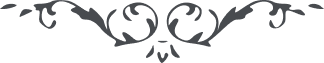 ٩ … امّا حرّيّت، من هميشه آزاد بوده و هستم حرّيّت مرا کسی ممانعت نتواند و آزادی من از جمال ابهی بود و کسی در آن مداخله نتواند اگر جميع قوای عالم جمع شود حصر بر من نتواند زيرا از جميع قيود و زنجير تعلّق به اين جهان آزادم امّا از جهت جسمانی مرا آرزو چنان که در جميع احوال در سبيل حضرت رحمان محصور باشم و مسجون گردم بلکه اسير زنجير گردم و نهايت آرزو آن که خود را بر صليب بينم اين است عزّت و راحت و مسرّت و بشارت عبدالبهاء و اگر اين آرزو نبود نفسی را بر من تسلّطی نبود و تحکّمی نه… 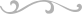 